О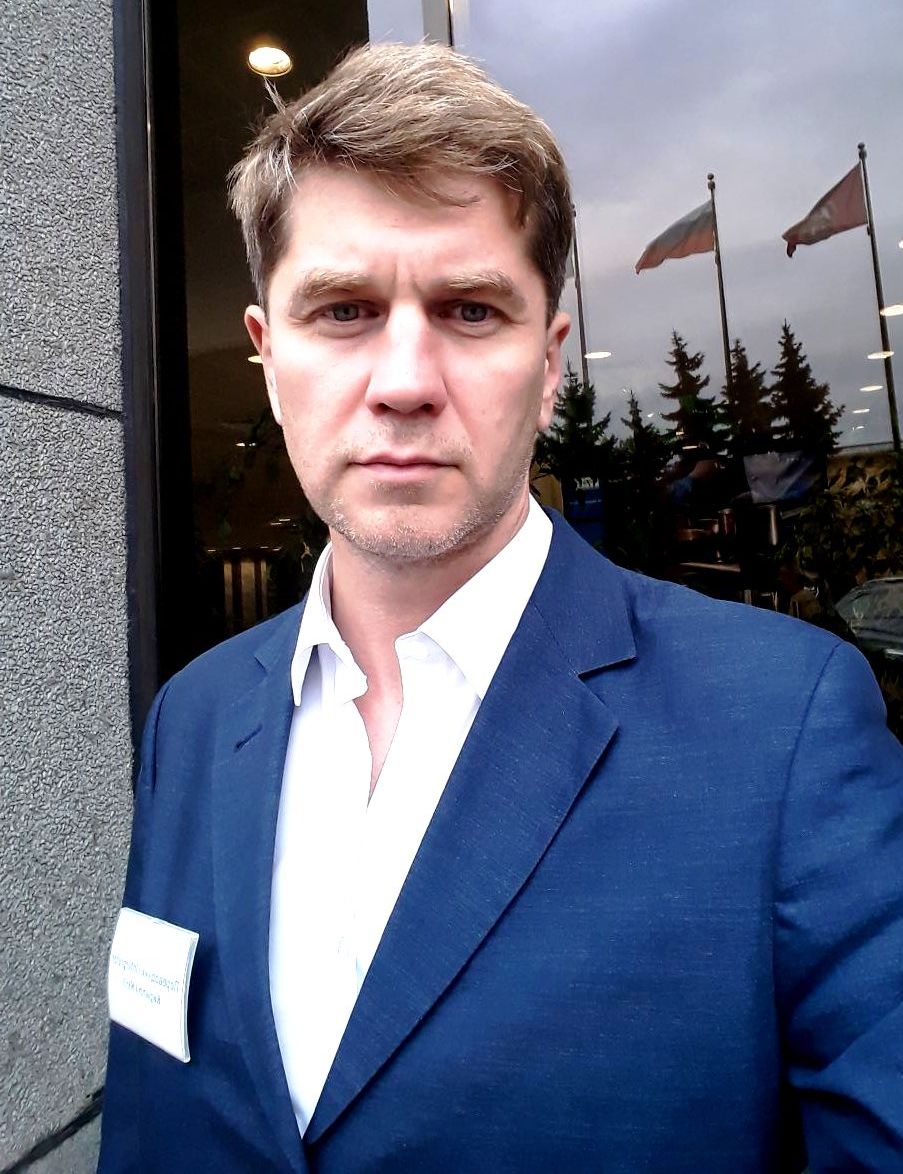 	      «Мужчина не проиграл, если 	потерпел поражение. Он проиграл, 	если сдался».                                               Р.НиксонКирилл ЧерешкоПоследовательный и синхронный переводчик + 7 999 830 3000; kirill@chereshko.pro; www.черешко.рфОБРАЗОВАНИЕ1991 – 1996	ВОЕННЫЙ ИНСТИТУТ ИНОСТРАННЫХ ЯЗЫКОВ			Переводчик (английский/немецкий язык)1997 – 2003	ВСЕСОЮЗНЫЙ ЗАОЧНЫЙ ЮРИДИЧЕСКИЙ ИНСТИТУТ			Юрист (гражданское право)ПРОФЕССИОНАЛЬНЫЙ ОПЫТс 2009 года	НЕЗАВИСИМЫЙ УСТНЫЙ ПЕРЕВОДЧИК2007 – 2008	ТНК-ВР2004 – 2006	АЧИМГАЗ2003 – 2004	РОСКИНОПРОКАТ2002 – 2003	ИЗДАТЕЛЬСКИЙ ДОМ 2001 – 2002	ШКОЛА ПАРУСНОГО СПОРТА1996 – 2001	МИНИСТЕРСТВО ОБОРОНЫ СССРСФЕРЫ КОМПЕТЕНЦИИ ИТ и телекомЮриспруденция ПромышленностьСельское хозяйствоФизкультура и спортБлаготворительностьЭкономика и финансыОфициальные мероприятияМедицина и здравоохранениеи многое другое…ДОПОЛНИТЕЛЬНАЯ ИНФОРМАЦИЯТаблички с мероприятий:https://yadi.sk/d/hHK2ylGcGOQTCwВидео-канал: https://www.youtube.com/user/KirillChereshkoРекомендации: https://yadi.sk/d/X_Rpt4wB0x9ZlgЧлен торгово-промышленной палаты г. МытищиЗарегистрирован в качестве ИП и ОООДействующая шенгенская визаГотов работать удаленно + 7 999 830 3000www.черешко.рф